Fiche utile carte scolaire 1er degré Mars 2020Publipostage sur Thunderbird à tester pour voir comment il pourrait s’intégrer dans la communication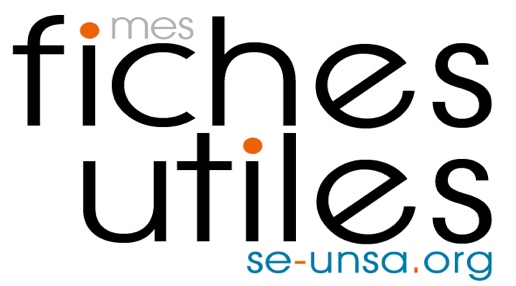 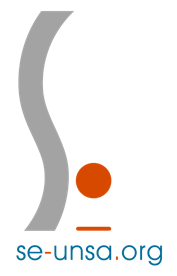 EtapesPréparationDSDENSite localLettre en ligneMails ThunderbirdPresseRéception des documentsLister propositions :- MCS identiques- récapitulatif par circo avec logos SE-UnsaLister adresses écoles et syndiqués MCSCréer des listes de diffusion Thunderbird pour syndiqués avec MCS identiques si choix 2Listes écoles nous contactant sans MCS et syndiqués Délégation CTSD + questions diverses + déclaration liminaire Article pour informer les collègues : Indiquer que - les écoles concernées ont été prévenues des propositions- le récapitulatif des MCS sera disponible sur le site post-CTSD ?Préparer article post-CTSDPréparer lettre en ligne post-CTSDpour informer les syndiqués des MCS avec logo carte scolairePrévenir chaque école concernée par MCS + mail aux syndiqués de l’école OU Envoyer un mail collectif en copie cachée à syndiqués de celles-ci ayant la même MCSOrganiser localement un conférence de PressePendant le CTSD Apporter les modifications en jaune au récapitulatif des MCS, légende au début Délégation CTSD + questions diverses + déclaration liminaireA l’issue du CTSDMettre à jour l’article avec :- le compte-rendu du CTSD- la déclaration liminaire - le récapitulatif des MCS en PDFRajouter :- lien vers PDF des MCS du site- lien vers déclaration- lien vers articleEnvoyer aux syndiqués 1D et 2DEnvoyer sur les boites professionnelles Envoyer mail avec liens vers siteen cci+ syndiqués et prévenir les écoles avec MCS Envoyer mail avec liens vers siteen cci syndiqués des écoles sans MCS  et prévenir les écoles sans MCS Réponse « à chaud » Proposer d’envoyer le récapitulatif des MCSTwitter et Facebook